  Table of Contents - Identifies the chapters in the textbook Heading - Identifies the topic of a text section    Subheading - Identifies additional topics under a heading    Vocabulary - Words that are important or particular to the topic    Illustration - A picture to accompany a topic      Caption - A sentence that identifies an illustrationGlossary - a "dictionary" of terms found in the textChart - a diagram containing information relating to the topicClick on the books for practice.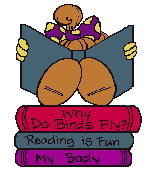 Text features can help you to 
gather and use information.
 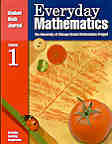   Know how to use the features of your textbook.                       * Table of Contents
                       * Headings
                       * Subheadings
                       * Charts
                       * Illustrations
                       * Captions
                       * Vocabulary
                       * Glossary  Know how to use the features of your textbook.                       * Table of Contents
                       * Headings
                       * Subheadings
                       * Charts
                       * Illustrations
                       * Captions
                       * Vocabulary
                       * Glossary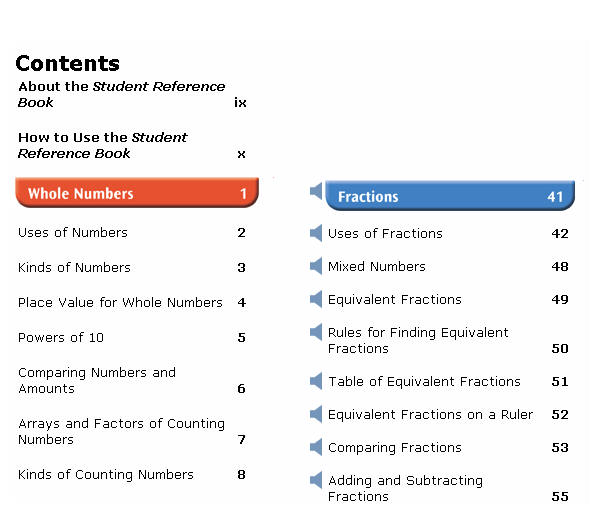 Heading→
Subheading→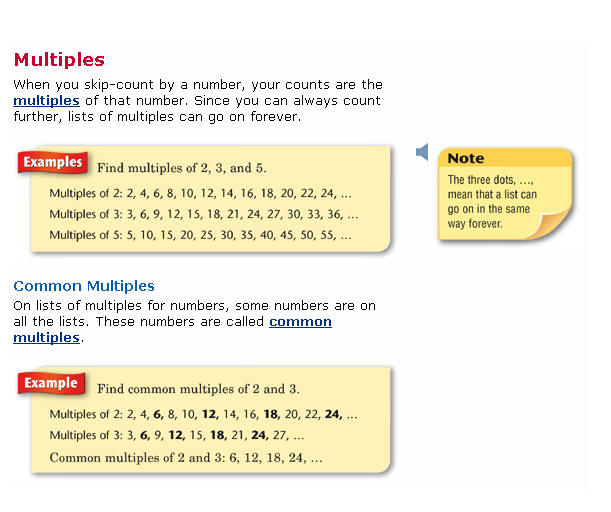 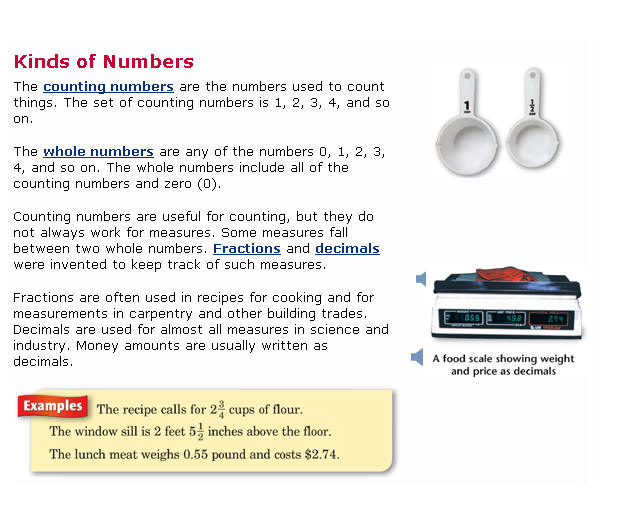 ← Vocabulary← Illustration← Caption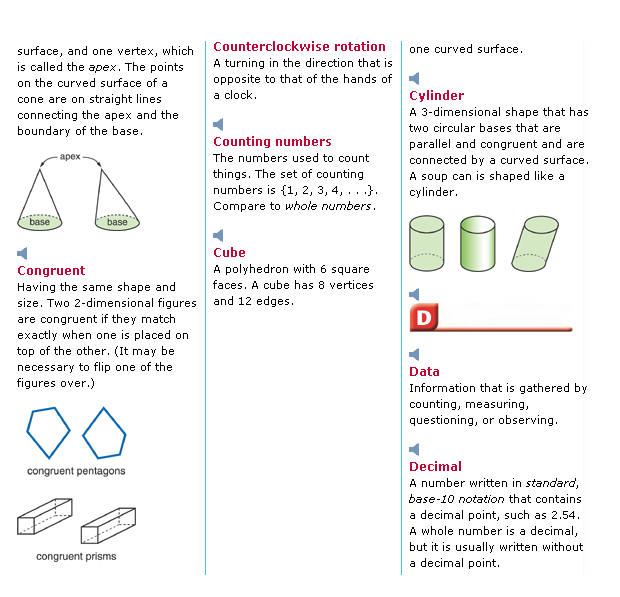 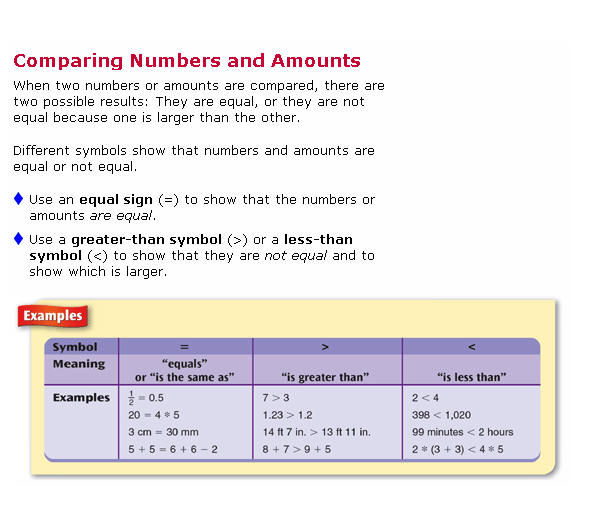 ← ChartRemember: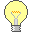 Know how to use text features.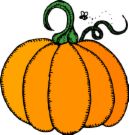 